Положение о Центре образования естественно-научной и технологической направленностей «Точка роста» на базе филиала муниципального общеобразовательного учреждения «Тереньгульский лицей при УлГТУ» муниципального образования «Тереньгульский район» Ульяновской области «Тумкинская основная школа»1. Общие положения 1.1. Центр образования естественно-научной и технологической направленностей «Точка роста» на базе филиала муниципального общеобразовательного учреждения «Тереньгульский лицей при УлГТУ» муниципального образования «Тереньгульский район» Ульяновской области «Тумкинская основная школа» (далее - Центр) создан с целью развития у обучающихся естественно-научной, математической, информационной грамотности, формирования критического и креативного мышления, совершенствования навыков естественно-научной и технологической направленностей. 1.2. Центр не является юридическим лицом и действует для достижения уставных целей филиала муниципального общеобразовательного учреждения «Тереньгульский лицей при УлГТУ» муниципального образования «Тереньгульский район» Ульяновской области «Тумкинская основная школа» (далее – Учреждение), а также в целях выполнения задач и достижения показателей и результатов национального проекта «Образование». 1.3. В своей деятельности Центр руководствуется Федеральным законом Российской Федерации от 29.12.2012 № 273-ФЗ «Об образовании в Российской Федерации», другими нормативными документами Министерства просвещения Российской Федерации, иными нормативными правовыми актами Российской Федерации, программой развития филиала муниципального общеобразовательного учреждения «Тереньгульский лицей при УлГТУ» муниципального образования «Тереньгульский район» Ульяновской области «Тумкинская основная школа» , планами работы, утвержденными учредителем и настоящим Положением. 1.4. Центр в своей деятельности подчиняется руководителю Учреждения (директору). 2. Цели, задачи, функции деятельности Центра 2.1. Основной целью деятельности Центра является совершенствование условий для повышения качества образования, расширения возможностей обучающихся в освоении учебных предметов естественно-научной и технологической направленностей, программ дополнительного образования естественно-научной и технической направленностей, а также для практической отработки учебного материала по учебным предметам «Физика», «Химия», «Биология». 2.2. Задачами Центра являются: 2.2.1. реализация основных общеобразовательных программ по учебным предметам естественно-научной и технологической направленностей, в том числе в рамках внеурочной деятельности обучающихся; 2.2.2. разработка и реализация разноуровневых дополнительных общеобразовательных программ естественно-научной и технической направленностей, а также иных программ, в том числе в каникулярный период; 2.2.3. вовлечение обучающихся и педагогических работников в проектную деятельность; 2.2.4. организация внеучебной деятельности в каникулярный период, разработка и реализация соответствующих образовательных программ, в том числе для лагерей, организованных образовательными организациями в каникулярный период; 2.2.5. повышение профессионального мастерства педагогических работников Центра, реализующих основные и дополнительные общеобразовательные программы. 2.3. Центр для достижения цели и выполнения задач вправе взаимодействовать с: - различными образовательными организациями в форме сетевого взаимодействия; - с иными образовательными организациями, на базе которых созданы центры «Точка роста»; - с федеральным оператором, осуществляющим функции по информационному, методическому и организационно-техническому сопровождению мероприятий по созданию и функционированию центров «Точка роста», в том числе по вопросам повышения квалификации педагогических работников; - обучающимися и родителями (законными представителями) обучающихся, в том числе с применением дистанционных образовательных технологий. 3. Порядок управления Центром «Точка роста» 3.1. Руководитель Учреждения издает локальный нормативный акт о назначении руководителя Центра (куратора, ответственного за функционирование и развитие), а также о создании Центра и утверждении Положение о деятельности Центра. 3.2. Руководителем Центра может быть назначен сотрудник Учреждения из числа руководящих и педагогических работников. 3.3. Руководитель Центра обязан: 3.3.1. осуществлять оперативное руководство Центром; 3.3.2. представлять интересы Центра по доверенности в муниципальных, государственных органах региона, организациях для реализации целей и задач Центра; 3.3.3. отчитываться перед Руководителем Учреждения о результатах работы Центра; 3.3.4. выполнять иные обязанности, предусмотренные законодательством, уставом Учреждения, должностной инструкцией и настоящим Положением. 3.4. Руководитель Центра вправе: 3.4.1. осуществлять расстановку кадров Центра, прием на работу которых осуществляется приказом руководителя Учреждения; 3.4.2. по согласованию с руководителем Учреждения организовывать учебно- воспитательный процесс в Центре в соответствии с целями и задачами Центра и осуществлять контроль за его реализацией; 3.4.3. осуществлять подготовку обучающихся к участию в конкурсах, олимпиадах, конференциях и иных мероприятиях по профилю направлений деятельности Центра; 3.4.4. по согласованию с руководителем Учреждения осуществлять организацию и проведение мероприятий по профилю направлений деятельности Центра; 3.4.5. осуществлять иные права, относящиеся к деятельности Центра и не противоречащие целям и видам деятельности образовательной организации, а также законодательству Российской Федерации.СогласованоПредседатель профкома Е.А. Никитина19.03.2021г.Утверждаю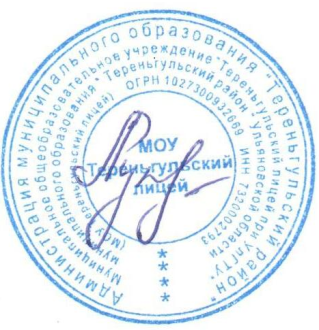 Директор лицея______Е.А. РукавишниковаПриказ №38 от 19. 03.2021г.